Сумська міська радаВиконавчий комітетРІШЕННЯЗ метою соціальної підтримки осіб з інвалідністю, відповідно до               пункту 8 Порядку проведення компенсаційних виплат власникам автостоянок вартості послуг із зберігання транспортних засобів водіїв з інвалідністю, водіїв, які перевозять осіб з інвалідністю, у тому числі транспортними засобами, що належать громадським організаціям осіб з інвалідністю, підприємствам, установам, організаціям, які провадять діяльність у сфері соціального захисту населення, що надані безкоштовно, а також їх звітування, затвердженого рішенням виконавчого комітету Сумської міської ради від 10.12.2019 № 683,                 та рішення виконавчого комітету Сумської міської ради від 17.03.2020 № 124 «Про встановлення з урахуванням потреби кількості місць для безоплатного зберігання транспортних засобів водіїв з інвалідністю, водіїв, які перевозять осіб з інвалідністю, у тому числі транспортними засобами, що належать громадським організаціям осіб з інвалідністю, підприємствам, установам, організаціям, які провадять діяльність у сфері соціального захисту на всіх автостоянках незалежно від форми власності» (зі змінами), керуючись підпунктом 2 пункту «б»                    статті 30, підпунктом 1 пункту «а» частини першої статті 34 та частиною першою статті 52 Закону України «Про місцеве самоврядування в Україні», виконавчий комітет Сумської міської радиВИРІШИВ:Департаменту соціального захисту населення Сумської міської ради (Масік Т.О.) забезпечити видачу направлення на безоплатне зберігання транспортних засобів на автостоянках, згідно зі списком (додаток).Контроль за виконанням даного рішення покласти на заступника міського голови з питань діяльності виконавчих органів ради Мотречко В.В.В.о. міського головиз виконавчої роботи							М.Є. БондаренкоМаcік 787-100          Розіслати: Липовій С.А., Масік Т.О. Список осіб для видачі направлення на безоплатне зберігання транспортних засобів на автостоянках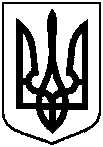 Від 31.08.2021 № 421 Про видачу направлення на безоплатне зберігання транспортного засобу на автостоянці Про видачу направлення на безоплатне зберігання транспортного засобу на автостоянці Додаток до рішення виконавчого комітетувід                          № № з/пПІБ заявникаНазва стоянкиМісце знаходження стоянки1.Москаленко Михайло ІвановичФОПКоваленко А.П.м. Суми, вул. Ковпака, 12Директор департаменту соціальногозахисту населення Сумської міської ради				             Т.О. Масік Т.О. Масік